20 августа наш родной город отметил 337-ю  годовщину образования слободы Алексеевка.Педагоги станции юных техников приняли активное участие в организации праздника, провели мастер-классы по техническому и декоративно-прикладному творчеству. Ребята разных возрастов, с разными навыками и умениями с удовольствием погрузились в удивительный мир творчества.   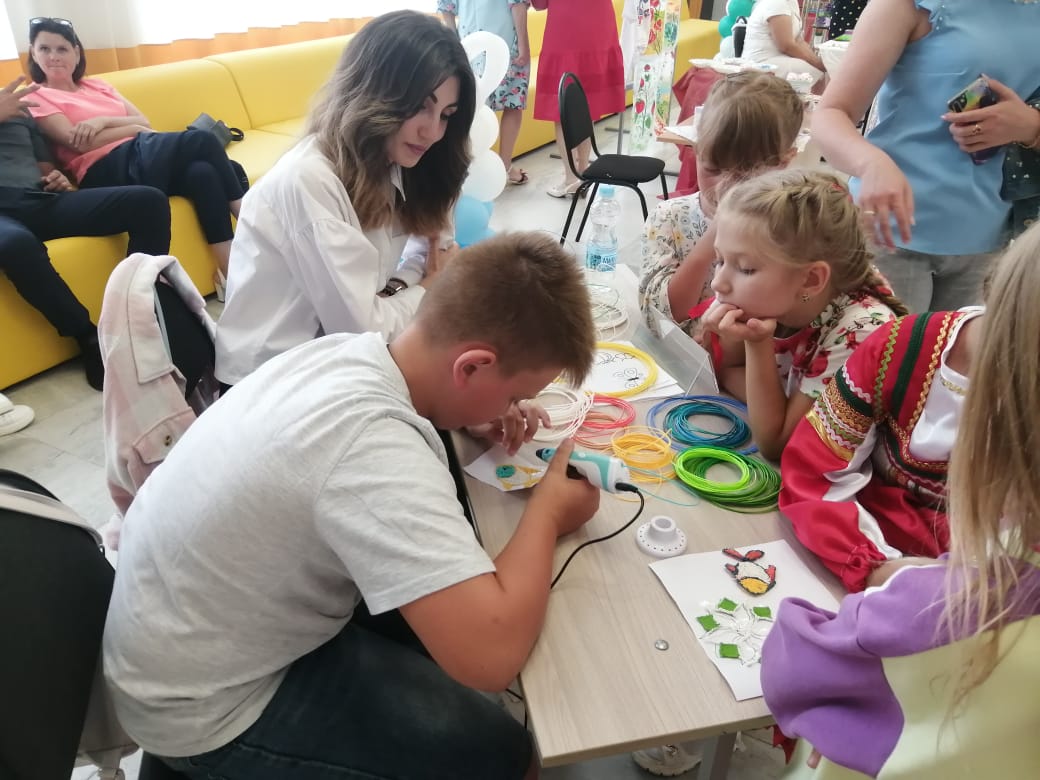 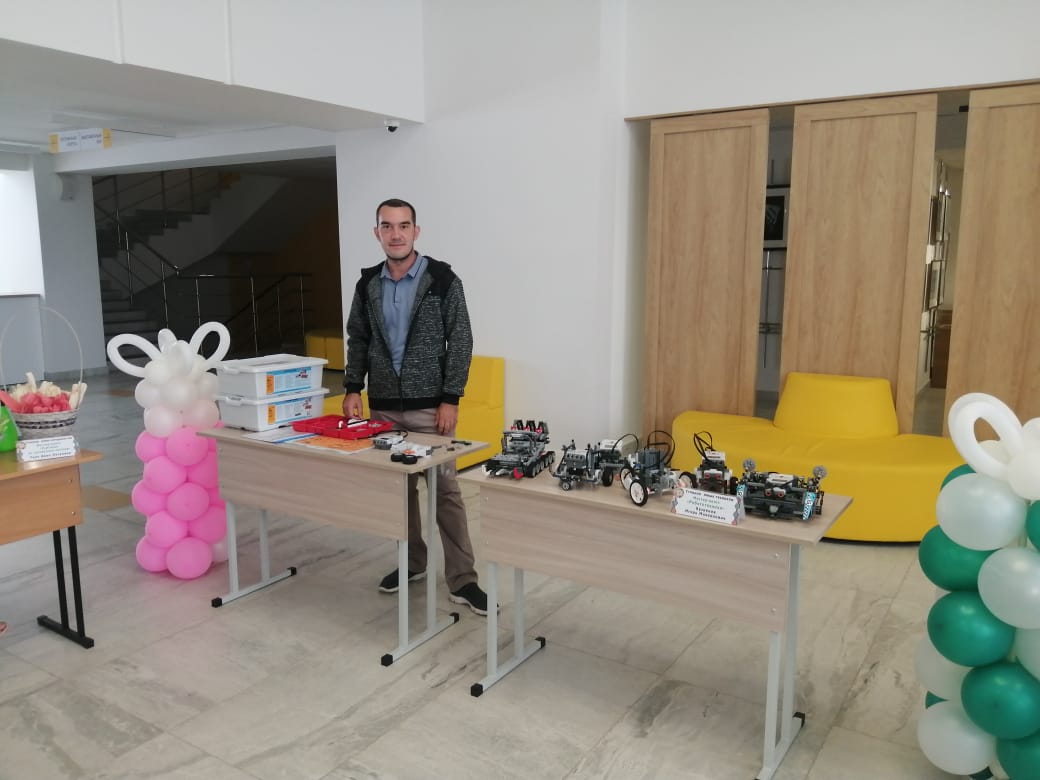 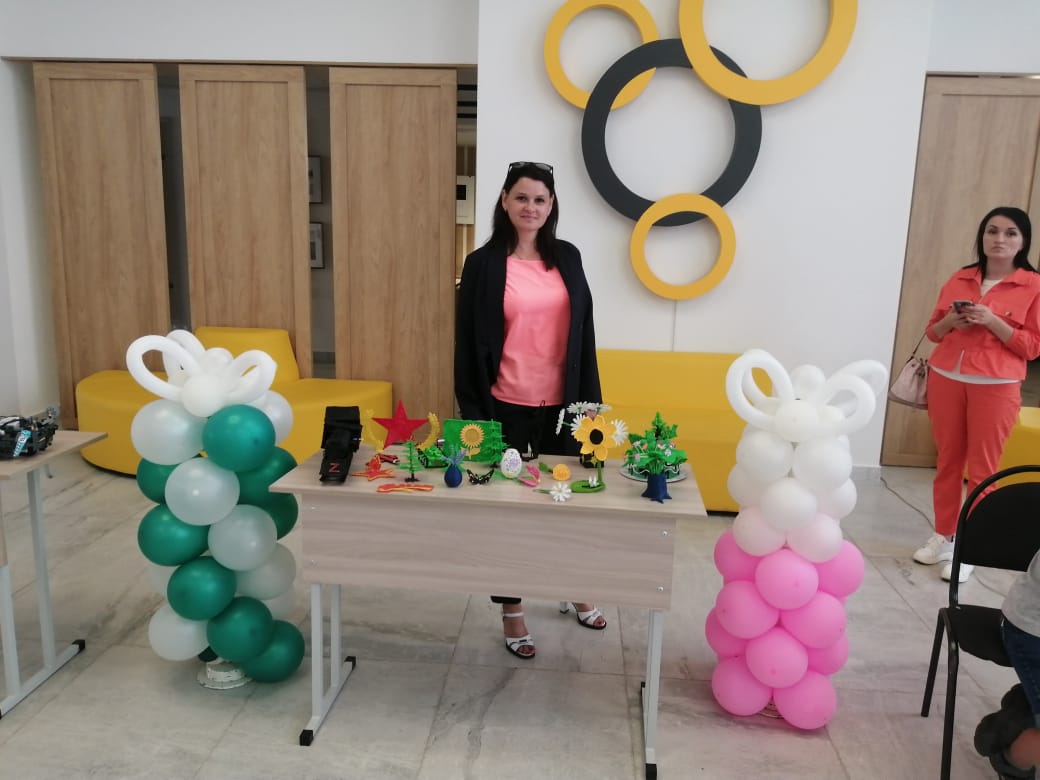 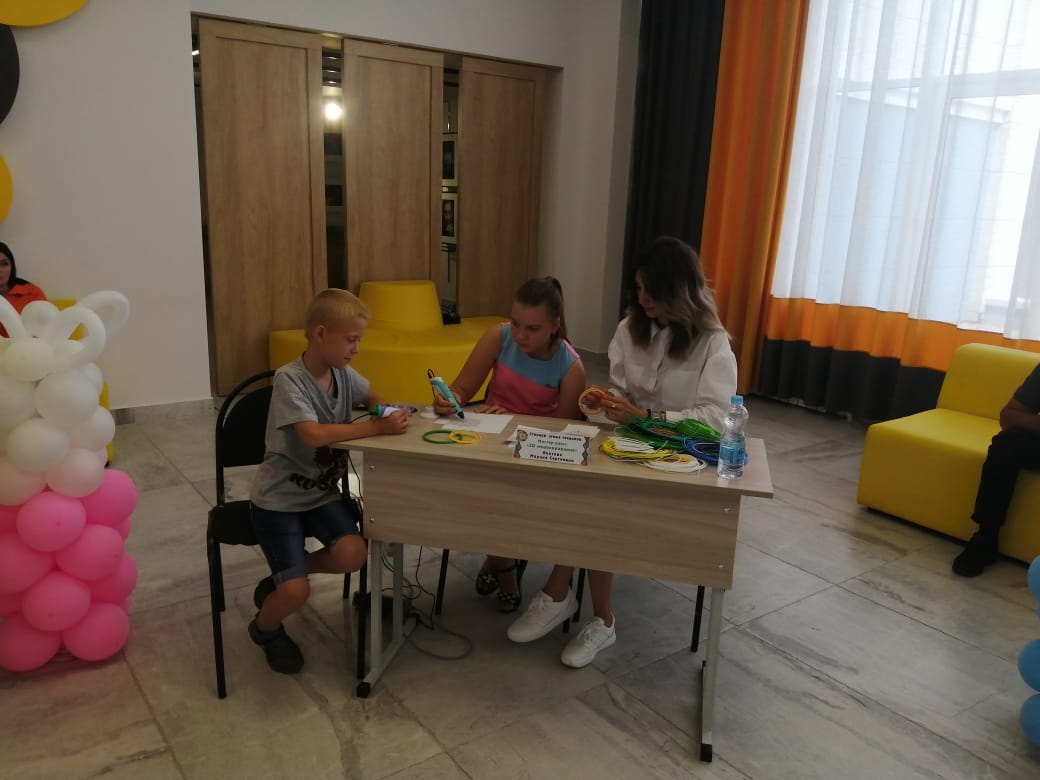 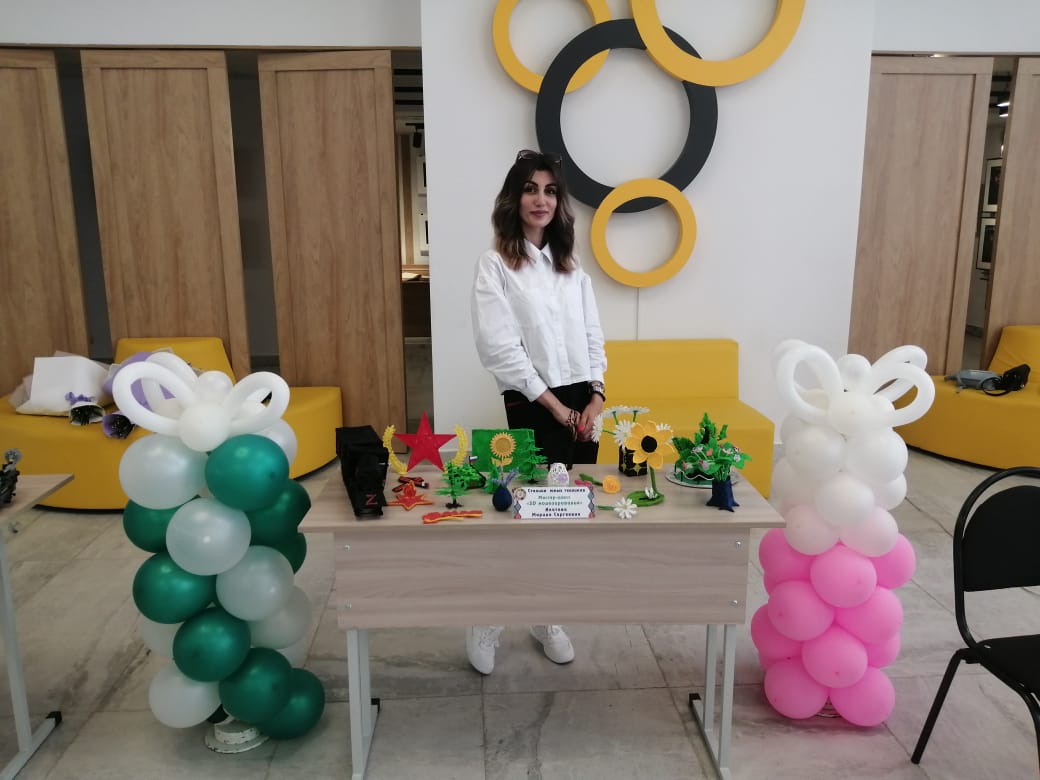 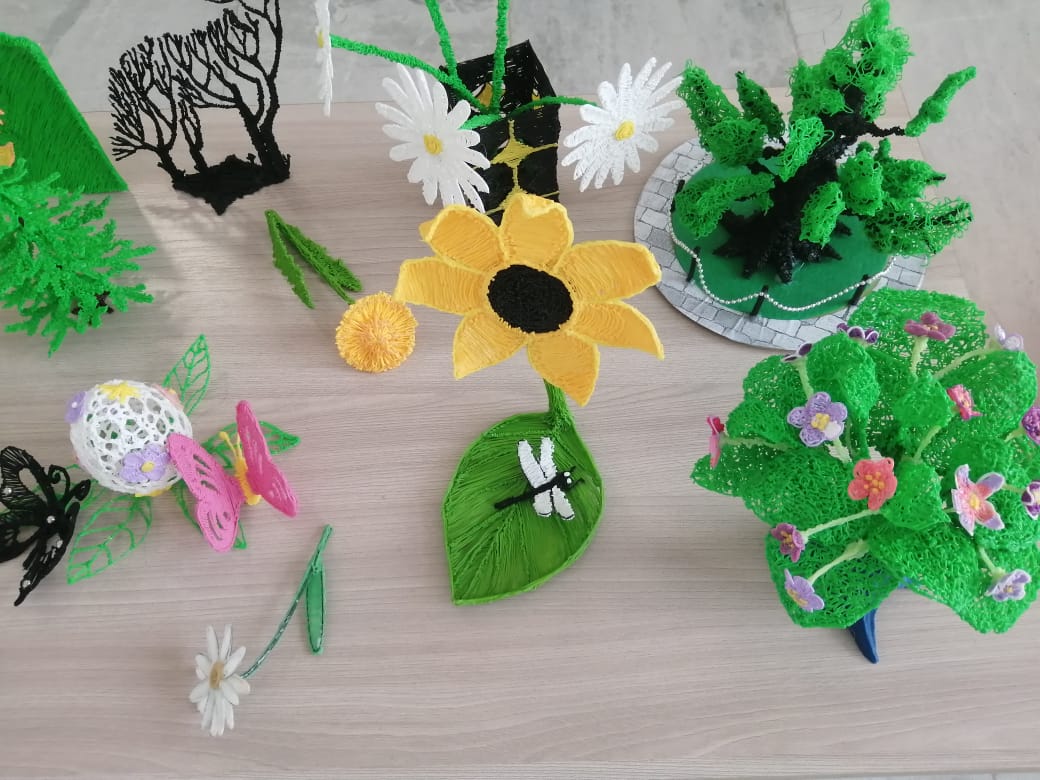 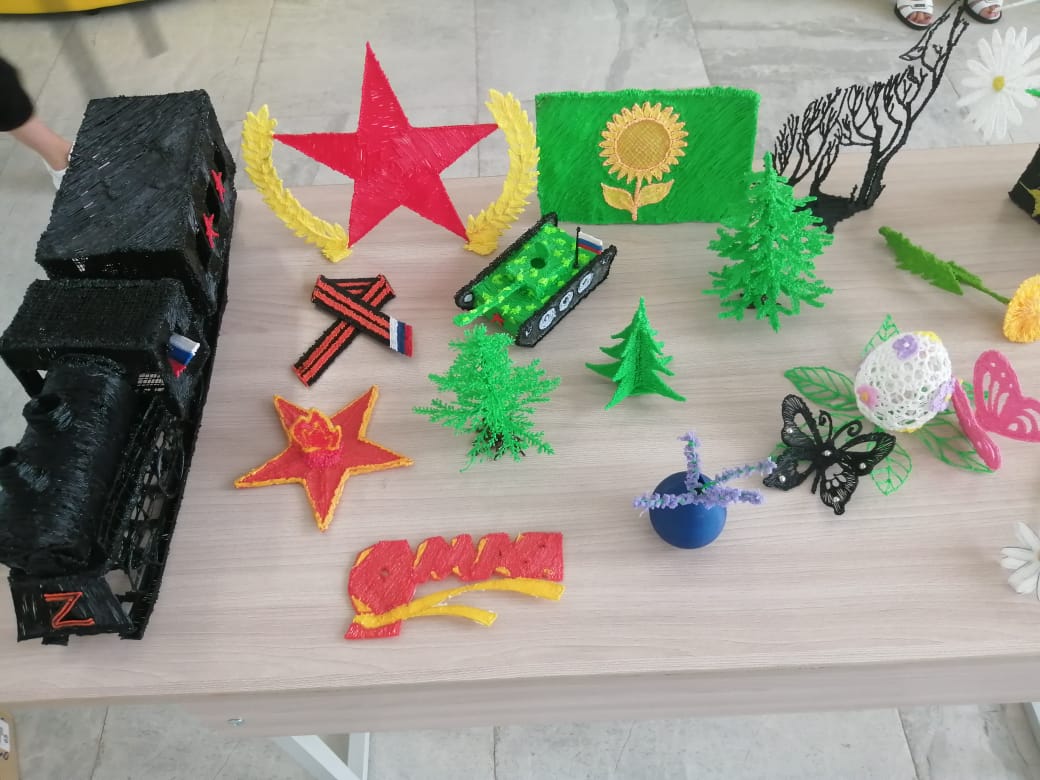 